07433 с. Богданівка, Броварського р-ну, Київської обл.., вул. Леніна, 148,тел./факс (04594) 33-2-86, 33-2-41 вих. № ______від 08.12.2015 р.Учасникам торгів (конкурсних торгів)____________________________________________________________________________Запит цінових пропозицій            Комітет з конкурсних торгів Богданівської загальноосвітньої школи І-ІІІ ступенів пропонує вам прийняти участь у торгах (конкурсних торгах) відповідно до  Закону України «Про здійснення державних закупівель» за процедурою запит цінових пропозицій щодо предмету закупівлі - 56.29.2  – послуги їдалень (послуги гарячого харчування), 56.29.20-00.00 послуги їдалень згідно з технічним завданням, що додається. Місце надання послуг: вул. Леніна 148, село Богданівка Броварського району Київської області, 07433Строк виконання послуг: протягом 2016 року.Цінова пропозиція, направляється в запечатаному конверті особисто або поштою до 10 год. 00 хв. 23.12.2015р. за адресою: вул. Леніна 148, село Богданівка Броварського району Київської області, 07433, кабінет директора, телефон: (04594) 33-2-41. На конверті повинно бути зазначено:повне найменування і місцезнаходження замовника та позначка “цінова пропозиція”;назва предмета закупівлі відповідно до запиту цінових пропозицій Замовника;повне найменування учасника процедури закупівлі, його адреса, ідентифікаційний код ЄДРПОУ, номери контактних телефонів;маркування: «Не відкривати до 10:30 год. 23.12.2015 р.»Цінова пропозиція складається українською мовою та подається у письмовій формі за підписом учасника, прошита, пронумерована та скріплена печаткою*, у запечатаному конверті, який у місцях склеювання повинен містити відбитки печатки* учасника процедури закупівлі. Усі сторінки цінової пропозиції учасника повинні бути пронумеровані та містити підпис  уповноваженої посадової особи учасника процедури закупівлі, а також відбитки печатки*.        * Ця вимога не стосується учасників, які здійснюють діяльність без печатки згідно з чинним законодавством, за винятком оригіналів чи нотаріально завірених документів, виданих учаснику іншими організаціями (підприємствами, установами).Ціни мають бути зазначені у ціновій пропозиції  з урахуванням усіх витрат, податків і зборів, що сплачуються або мають бути сплачені, в тому числі на транспортування, страхування та інше, а також натуральних норм харчування відповідно до чинного законодавства.Замовник протягом одного робочого дня з дня прийняття рішення про визначення переможця надсилає переможцю процедури закупівлі повідомлення про акцепт цінової пропозиції, а всім учасникам – повідомлення про результати процедури запиту цінових пропозицій із зазначенням найменування та місцезнаходження учасника-переможця.Розкриття цінових пропозицій відбудеться об 10 год. 30 хв. 23.12.2015 року. за адресою:  вул. Леніна 148, село Богданівка Броварського району Київської області..Учасник може подати лише одну цінову пропозицію за формою, що вказана в додатку 2. До складу комплекту документів цінової пропозиції, що подається учасником у комітет з конкурсних торгів, входять:1) доручення, якщо інтереси учасника представляє особа, яка не має права без доручення виконувати дії від імені суб’єкта господарювання;2) цінова пропозиція відповідно до Додатку 2;3) основні умови договору, підписані уповноваженою особою учасника відповідно до Додатку 4;4) документальне підтвердження відповідності учасників установленим вимогам Замовника відповідно до законодавства згідно Додатку 3;До оцінки цінових пропозицій будуть допущені ті учасники, що відповідають вимогам замовника відповідно до законодавства (Додаток 3) та технічному завданню (Додаток 5).Переможцем процедури запиту цінових пропозицій визначається учасник, який подав пропозицію, що відповідає вимогам замовника, зазначеним у запиті цінових пропозицій, та має найнижчу ціну.Строк дії цінової пропозиції – 120 днів.            Відповідальний за проведення торгів та посадова особа замовника, уповноважена здійснювати зв’язок з учасниками: Йовенко Ольга Дмитрівна – заступник директора Богданівської ЗОШ І-ІІІ ступенів, голова комітету.                          Додатки: 1. Форма «Запит цінових пропозицій» (Згідно Наказу Міністерства економічного розвитку і торгівлі № 1106 від 15.09.2014 «Про затвердження форм документів у сфері державних закупівель»;2. Форма «цінова пропозиція»;3. Перелік документів, які вимагаються для підтвердження відповідності пропозиції учасника вимогам замовника відповідно до законодавства (ст.17 Закону України «Про здійснення державних закупівель», інші документи);4. Основні умови договору;5. Технічне завдання;6. Лист-згода щодо оброблення персональних даних (для фізичних осіб-учасників).Заступник директора Богданівської ЗОШ І-ІІІ ст., Голова комітету                                                              ____________  Йовенко Ольга ДмитрівнаДодаток 1Форма згідно Наказу Міністерства економічного розвитку і торгівлі № 1106 від 15.09.2014 «Про затвердження форм документів у сфері державних закупівел»ЗАПИТ цінових пропозицій1. Замовник. 1.1. Найменування: Богданівська загальноосвітня школа І-ІІІ ступенів 1.2. Код за ЄДРПОУ: 235678671.3. Місцезнаходження: вул. Леніна 148, село Богданівка Броварського району Київської області, 07433, каб. директора 1.4. Реєстраційний рахунок замовника: р/р 35419001021800 в УДКCУ Київської області, МФО 8210181.5. Посадові особи замовника, уповноважені здійснювати зв’язок з учасниками (прізвище, ім’я, по батькові, посада та адреса, номер телефону та телефаксу із зазначенням коду міжміського телефонного зв’язку, електронна адреса): Йовенко Ольга Дмитрівна – заступник директора Богданівської ЗОШ І-ІІІ ступенів, голова комітету, вул. Леніна 148, село Богданівка Броварського району Київської області, 07433, тел./факс (04594)33-2-41.2. Розмір бюджетного призначення за кошторисом або очікувана вартість предмета закупівлі:     464 300,00 гривень3. Адреса веб-сайта, на якому замовником додатково розміщується інформація про закупівлю.4. Інформація про предмет закупівлі. 4.1. Найменування предмета закупівлі: 56.29.2  – послуги їдалень (послуги гарячого харчування), 56.29.20-00.00 послуги їдалень4.2. Опис предмета закупівлі чи його частин (якщо замовник передбачає подання цінових пропозицій за частинами), у тому числі їх необхідні технічні та інші параметри: відповідно до запиту цінових пропозицій4.3. Місце поставки товарів або надання послуг: вул. Леніна 148, село Богданівка Броварського району Київської області, 07433. 4.4. Строк поставки товарів або надання послуг: протягом 2016 року.5. Основні умови договору: відповідно до р. ІХ Закону6. Строк дії цінових пропозицій: 120 днів7. Подання цінових пропозицій. 7.1. Місце та спосіб подання: вул. Леніна 148, село Богданівка Броварського району Київської області,07433. особисто або поштою7.2. Строк: 23.12.2015 року до 10:00 год.  8. Розкриття цінових пропозицій. 8.1. Місце: вул. Леніна 148, село Богданівка Броварського району Київської області,07433. 8.2. Дата: 23.12.2015 року 8.3. Час: 10:30 год.9. Додаткова інформація: Телефони для довідок:  (04594)33-2-41Додаток 2ФОРМА«ЦІНОВА ПРОПОЗИЦІЯ"Ми, ____________________________________________________________________(назва Учасника)надаємо свою пропозицію щодо участі у торгах на закупівлю предмету закупівлі - 56.29.2  – послуги їдалень (послуги гарячого харчування), 56.29.20-00.00 послуги їдалень, згідно з вимогами Замовника торгів, а саме:Всього: _________грн, ___ коп. (словами)На виконання зазначеного вище, ми, уповноважені на підписання Договору, маємо можливість та погоджуємося виконати вимоги Замовника на суму (з урахуванням будь-яких податків і зборів, що сплачуються або мають бути сплачені):__________________________________________________________________1. Якщо наша пропозиція буде акцептована, ми візьмемо на себе зобов'язання виконати всі умови, передбачені Договором.2. Ми погоджуємося дотримуватися умов цієї пропозиції протягом 120 днів з дня розкриття цінових пропозицій, встановленого Вами. Наша пропозиція буде обов'язковою для нас і може бути акцептована Вами у будь-який час до закінчення зазначеного терміну.3. Якщо наша пропозиція буде акцептована, ми беремо на себе зобов’язання на підписання Договору у строк не раніше ніж через 3 (три) робочих дні  з дня оприлюднення на веб-порталі Уповноваженого органу повідомлення про акцепт цінової пропозиції, але не пізніше ніж через 14 днів з дня визначення переможця, і виконати всі умови, передбачені Договором.             __________________________________________________________________(Посада, прізвище, ініціали, підпис уповноваженої особи Учасника, завірені печаткою)1 Ціна за одиницю має враховувати всі витрати учасника (постачальника) на закупку продуктів, транспорт, приготування, на прибирання та миття посуду, а також з урахуванням податків і зборів, що сплачуються або мають бути сплачені, в тому числі на страхування та інше.  Відповідно до пункту 197.1.7 підпункт г, податкового кодексу України звільняються від оподаткування ПДВ операції з постачання послуг з харчування дітей у дошкільних загальноосвітніх та професійно-технічних навчальних закладах. 2 Загальна ціна має враховувати всі затрати учасника (постачальника) на закупку продуктів, транспорт, приготування, на прибирання та миття посуду, а також з урахуванням податків і зборів, що сплачуються або мають бути сплачені, в тому числі на страхування та інше. Відповідно до пункту 197.1.7 підпункт г, податкового кодексу України звільняються від оподаткування ПДВ операції з постачання послуг з харчування дітей у дошкільних загальноосвітніх та професійно-технічних навчальних закладах.                                                                                                                                                   Додаток 3Перелік документів, які вимагаються для підтвердження відповідності пропозиції учасника вимогам замовника  відповідно до законодавства (Ст. 17 Закону України «Про здійснення державних закупівель»).1. Оригінал або завірена учасником копія інформаційної довідки з Єдиного державного реєстру осіб, які вчинили корупційні правопорушення, видана Міністерством юстиції України або його територіальним органом не пізніше 30-денної давнини відносно фактичної дати розкриття пропозицій конкурсних торгів про відсутність відомостей про службову (посадову) особу учасника, яку уповноважено учасником представляти його інтереси під час проведення процедури закупівлі, в Єдиному державному реєстрі осіб, які вчинили корупційні правопорушення (довідка надається на всіх осіб, які уповноважені на підписання пропозиції конкурсних торгів та договору за результатами торгів).2. Оригінал або завірена учасником копія інформаційної довідки з Єдиного державного реєстру осіб, які вчинили корупційні правопорушення, видана Міністерством юстиції України або його територіальним органом не пізніше 30-денної давнини відносно фактичної дати розкриття пропозицій конкурсних торгів про відсутність відомостей про фізичну особу, яка є учасником, в Єдиному державному реєстрі осіб, які вчинили корупційні правопорушення (для учасника – фізичної особи, у тому числі фізичної особи-підприємця).3. Оригінал або завірена учасником копія довідки МВС України або відповідного територіального підрозділу не пізніше 30-денної давнини відносно фактичної дати розкриття пропозицій конкурсних торгів  про відсутність судимостей у службової (посадової) особи учасника, яку уповноважено учасником представляти його інтереси під час проведення процедури закупівлі (довідка надається на всіх осіб, які уповноважені на підписання пропозиції конкурсних торгів та договору за результатами торгів).4. Оригінал або завірена учасником копія довідки МВС України або відповідного територіального підрозділу не пізніше 30-денної давнини відносно фактичної дати розкриття пропозицій конкурсних торгів про відсутність судимостей у фізичної особи, яка є учасником (для учасника – фізичної особи, у тому числі фізичної особи-підприємця). 5. Оригінал або завірена учасником копія інформаційної довідки або витягу з Єдиної бази даних про підприємства, щодо яких порушено провадження у справі про банкрутство, видана уповноваженим органом Міністерства юстиції України, датована не пізніше 30-денної давнини відносно фактичної дати розкриття пропозицій конкурсних торгів, про відсутність інформації щодо учасника в Єдиній базі даних про підприємства, щодо яких порушено провадження у справі про банкрутство.6. Оригінал або завірена учасником копія витягу з Єдиного державного реєстру юридичних осіб та фізичних осіб-підприємців з датою видачі витягу не пізніше 30-денної давнини відносно фактичної дати розкриття пропозицій конкурсних торгів, який містить інформацію, зокрема, щодо відсутності даних:- фізичної особи-підприємця, який є учасником, - про перебування у процесі припинення підприємницької діяльності, банкрутства;- для юридичної особи – про перебування юридичної особи в процесі провадження у справі про банкрутство, санації; дані про перебування юридичної особи в процесі припинення7. Оригінал або завірена учасником копія довідки з податкової інспекції про відсутність в учасника заборгованості з податків, зборів, платежів, що контролюються органами доходів і зборів, яка дійсна на дату розкриття пропозицій конкурсних торгів.8. Завірені учасником копії установчих документів учасника відповідно до законодавства у редакції, що діє на дату подання пропозиції конкурсних торгів (статут та/або установчий договір (за наявністю) тощо). Якщо учасник - господарське товариство діє  на  підставі модельного статуту, надається копія  рішення про його створення, яке підписується усіма засновниками, із зазначенням відомостей  про  вид  товариства, його  найменування,  місцезнаходження,  предмет і цілі діяльності, склад засновників та  учасників,  розмір статутного (складеного) капіталу, розмір часток кожного з учасників, порядок внесення ними вкладів,  а також інформація про провадження діяльності на  основі модельного статуту. 9. Довідка учасника на фірмовому бланку (у разі наявності) з вихідними реквізитами (дата, номер) у довільній формі з інформацією про відсутність підстав для відмови в участі у процедури закупівлі, які визначені статтею 17 Закону, а саме: 1) учасник не пропонує, не дає або не погоджується дати прямо чи опосередковано будь-якій посадовій особі замовника, іншого державного органу винагороду в будь-якій формі (пропозиція щодо найму на роботу, цінна річ, послуга тощо) з метою вплинути на прийняття рішення щодо визначення переможця процедури закупівлі або застосування замовником певної процедури закупівлі;2) службову (посадову) особу учасника, яку уповноважено учасником представляти його інтереси під час проведення процедури закупівлі, фізичну особу, яка є учасником, не було притягнуто згідно із законом до відповідальності за вчинення у сфері державних закупівель корупційного правопорушення;3) суб’єкт господарювання (учасник) протягом останніх трьох років не притягувався до відповідальності за порушення, передбачене пунктом 4 частини другої статті 6, пунктом 1 статті 50 Закону України «Про захист економічної конкуренції», у вигляді вчинення антиконкурентних узгоджених дій, які стосуються спотворення результатів торгів (тендерів);4) фізична особа, яка є учасником, не була засуджена за злочин, вчинений з корисливих мотивів, судимість з якої не знято або не погашено у встановленому законом порядку;5) службова (посадова) особа учасника, яку уповноважено учасником представляти його інтереси під час проведення процедури закупівлі, не була засуджена за злочин, вчинений з корисливих мотивів, судимість з якої не знято або не погашено у встановленому законом порядку;6) пропозиція конкурсних торгів подана учасником процедури закупівлі, який не є пов’язаною особою з іншими учасниками процедури закупівлі та/або з членом (членами) комітету з конкурсних торгів замовника;Інші документи, які мають бути надані учасником у складі пропозиції конкурсних торгів:1. Завірені учасником копії документів, що підтверджують правомочність на укладення договору про закупівлю:•	копія виписки (витяг) з протоколу зборів засновників (учасників) про призначення директора, президента, голови правління підприємства учасника та копія наказу про призначення керівника учасника – відповідно до положень статуту учасника або інші документи, які підтверджують повноваження особи на підписання договору про закупівлю за результатами торгів. У разі наявності в статуті, установчому договорі застережень, які обмежують право керівника самостійно приймати рішення про укладення договору – копія відповідного рішення компетентного органу юридичної особи, яким надається така можливість. •	копія паспорта – для учасника – фізичної особи, у тому числі фізичної особи – підприємця;•	копія довідки про присвоєння ідентифікаційного коду – для учасника – фізичної особи, у тому числі фізичної особи – підприємця; •	для учасника-нерезидента – відповідні документи, передбачені законодавством країни, де він зареєстрований, завірені у встановленому порядку.2. Довідка учасника, у довільній формі, яка містить відомості про учасника: а) реквізити (місцезнаходження, телефон, факс, телефон для контактів); б) керівництво (посада, ім’я, по батькові, телефон для контактів); в) інформація про реквізити банку, за якими буде здійснюватися оплата за договором в разі акцепту.3. Копія довідки ЄДРПОУ, завірена підписом уповноваженої особи та печаткою учасника (у разі наявності).4. Копія документа, що підтверджує статус платника податків, завірена підписом уповноваженої особи та печаткою учасника: для платників податку на додану вартість – копія свідоцтва про реєстрацію платника податку на додану вартість;для платника єдиного податку - свідоцтво платника єдиного податку (у разі наявності).5. Завірена учасником копія виписки з Єдиного державного реєстру юридичних осіб та фізичних осіб-підприємців або копія свідоцтва про державну реєстрацію, завірена учасником.6. Документи, що підтверджують повноваження посадової особи або представника учасника процедури закупівлі щодо підпису документів пропозиції конкурсних торгів (копія виписки з протоколу засновників, копія наказу про призначення, довіреність, доручення або інший документ, що підтверджує повноваження посадової особи учасника на підписання документів пропозиції).Примітки:а) усі довідки учасника повинні бути надані на відповідних бланках (за наявності), затверджені підписом уповноваженої особи та скріплені печаткою; вимога щодо відбитку печатки не стосується учасників, які здійснюють діяльність без печатки згідно з чинним законодавством;б) у випадках, коли в запиті цінових пропозицій наявна вимога замовника щодо надання копії документа – це означає, що має бути надана копія, посвідчена підписом уповноваженої особи учасника та відбитки печатки; вимога щодо відбитку печатки не стосується учасників, які здійснюють діяльність без печатки згідно з чинним законодавствомв) документи, що не передбачені законодавством для учасників-фізичних осіб, у тому числі фізичних осіб-підприємців, не подаються ними у складі пропозиції конкурсних торгів;г) учасники торгів – нерезиденти для виконання вимог щодо подання документів, передбачених цим Додатком подають у складі своєї пропозиції документи, передбачені законодавством країн, де вони зареєстровані з перекладом на українську мову, завіреним нотаріально та легалізовані згідно з чинним законодавством України;є) за підроблення документів учасник конкурсних торгів несе кримінальну відповідальність згідно зі ст.358 Кримінального кодексу України.Додаток 4Основні умови договоруТИПОВИЙ ДОГОВІР                                                ПРО ЗАКУПІВЛЮ ПОСЛУГ   ЗА ДЕРЖАВНІ КОШТИ_________________________                                                                              ___  _________20___р.(місце укладення договору )                                                                                        (дата)         Богданівська загальноосвітня школа І-ІІІ ступенів в особі директора Дейко Людмили Сергіївни, що діє на підставі Статуту, (надалі – Замовник) з однієї сторони, і  ____________________________________________________________________________________                                                                                      (найменування Учасника)в особі ______________________________________________________________________,                                    (посада, прізвище, ім’я та по-батькові)що діє на підставі _____________________________________________________________                             (найменування документа, номер і дата та інші необхідні реквізити)(далі – Постачальник), з іншої сторони, разом – Сторони, уклали цей договір про наступне:1. ПРЕДМЕТ ДОГОВОРУ1.1. Постачальник зобов'язується у 2016 році надати Замовнику 56.29.2  – послуги їдалень (послуги гарячого харчування), 56.29.20-00.00 послуги їдалень, (далі по тексту – Послуги), а Замовник зобов'язується прийняти Послуги і сплатити їх на умовах цього Договору.1.2. Найменування послуги: послуги гарячого харчування учнів 1-4-х класів та дітей пільгових категорій.1.3. Обсяг закупівлі послуг може бути зменшено залежно від реального фінансування видатків.1.4. Закупівля послуг здійснюється в межах обсягів кошторисних призначень та відповідних асигнувань на 2016 рік.II. ЯКІСТЬ ПОСЛУГ2.1. Постачальник повинен надати Замовнику Послуги, якість яких відповідає умовам, викладеним у «Порядку організації харчування дітей у навчальних та оздоровчих закладах», затвердженому Наказом Міністерства охорони здоров'я України, Міністерства освіти і науки України01.06.2005  N 242/329, та ДСанПіН 5.5.2.008-01, затверджені Постановою Головного державного санітарного лікаря України від 14.08.2001р. №63. III. ЦІНА ДОГОВОРУ3.1.Загальна ціна Договору складає:____________________ грн. ______ коп.  (___________________ ___________________________________________________________грн.). 3.2. Ціна цього Договору може бути зменшена за взаємною згодою Сторін.3.3. Умови договору про закупівлю не можуть змінюватися  після його  підписання  до  виконання  зобов'язань сторонами  у повному обсязі, крім випадків зменшення обсягів закупівлі, зокрема з урахуванням фактичного обсягу видатків замовника та у випадках передбачених частиною 5 статті 40 Закону України «Про здійснення державних закупівель».IV. ПОРЯДОК ЗДІЙСНЕННЯ ОПЛАТИ4.1. Розрахунки проводяться шляхом оплати  Замовником  після  пред'явлення   Постачальником акту виконаних робіт.4.2.   Розрахунки за  Договором здійснюються в національній валюті України.4.3. Замовник здійснює оплату по Договору у разі виникнення платіжних зобов’язань при наявності відповідного бюджетного призначення (бюджетних асигнувань) відповідно до статті 23 Бюджетного Кодексу України.V. НАДАННЯ ПОСЛУГ5.1. Строк надання послуг: січень – грудень 2016 року.5.2. Місце надання послуг: Богданівська  загальноосвітня школа І-ІІІ ступенів, вул. Леніна 148, село Богданівка Броварського району Київської області.VI. ПРАВА ТА ОБОВ'ЯЗКИ СТОРІН6.1. Замовник зобов’язаний:6.1.1. Своєчасно та в повному обсязі сплачувати за надані Послуги;6.1.2. Приймати  надані Послуги згідно пред’явлених актів виконання послуг.6.2. Замовник має право:6.2.1. Достроково розірвати цей  Договір  у  разі  невиконання  зобов'язань  Постачальником,  повідомивши про це його у строк 5 робочих днів.6.2.2. Контролювати надання Послуг у строки, встановлені цим Договором; 6.2.3. Зменшувати обсяг надання послуг та загальну вартість цього Договору залежно від реального фінансування видатків. У такому разі Сторони вносять відповідні зміни до цього Договору; 6.2.4. Повернути рахунок Постачальнику без здійснення оплати в разі неналежного оформлення документів, зазначених у п. 4.2 розділу 4 цього Договору.6.3.Постачальник зобов’язаний:6.3.1. Забезпечити надання Послуг та приготування обідів в приміщенні їдальні та харчоблоку замовника відповідно до умов цього Договору і в строки, встановлені цим Договором.6.3.2. Забезпечити надання Послуг, якість яких відповідає умовам, установленим розділом II цього Договору;6.3.3. Несе відповідальність за якість харчування, а також за відповідність їх меню. Циклічне меню  складається і узгоджується з санепідемстанцією і керівництвом школи.Усі придбані продукти повинні мати документи підтверджуючі належну якість.Забезпечувати  безперешкодний доступ на харчоблок працівникам які здійснюють контроль і нагляд для проведення перевірки відповідності виробництва, збереження, транспортування, реалізації і використання харчових продуктів.Щодня проводити бракераж готових блюд за участі медичного або відповідального працівника школи.Робити кип'ятіння води для забезпечення питного режиму учнів шкіл.6.3.4. Використовувати приміщення їдальні та харчоблоку тільки за призначенням без згоди Замовника та адміністрації школи не використовувати приміщення їдальні та харчоблоку не за призначенням та не передавати їх іншим юридичним і фізичним особам. 6.3.5. Укласти договір оренди на використання приміщення  харчоблока і проводити оплату  оренди, комунальних послуг  та інших платежів передбачених законодавством.6.3.6.  Зобов’язується   відповідати за життя і здоров’я працівників під час виконання послуг згідно Закону України «Про охорону праці». 6.3.7. Забезпечувати харчоблок їдальні необхідними миючими і  дезінфікуючими засобами та належний санітарний стан виробничих приміщень.Укомплектувати шкільну їдальню кваліфікованими кадрами.Забезпечувати схоронність приміщень і обладнання харчоблоку їдальні.6.3.8. Вживати заходів щодо забезпечення дотримання правил пожежної безпеки.6.4. Постачальник має право:6.4.1. Своєчасно та в повному обсязі отримувати плату за надані Послуги;6.4.2. У разі невиконання зобов'язань Замовником, Постачальник має право достроково розірвати цей Договір, повідомивши про це Замовника у строк 5 робочих днів.VII. ВІДПОВІДАЛЬНІСТЬ СТОРІН7.1. У  разі  невиконання  або  неналежного виконання своїх  зобов'язань  за  Договором  Сторони несуть відповідальність, передбачену  законами та цим Договором.                   7.2. У разі невиконання або несвоєчасного виконання  зобов'язань  при  закупівлі  послуг  за бюджетні кошти Постачальник сплачує Замовнику штрафні санкції (неустойка, штраф, пеня) у розмірі подвійної облікової ставки Національного Банку України на час виникнення санкцій.7.3. Сплата пені не звільняє винну Сторону від виконання покладених на неї зобов’язань.7.4. Замовник звільняється від відповідальності за порушення строків оплати у випадку затримки бюджетного фінансування видатків на зазначені в Договорі цілі.VIII. ОБСТАВИНИ НЕПЕРЕБОРНОЇ СИЛИ8.1. Сторони звільняються від відповідальності за невиконання або неналежне виконання зобов'язань за цим Договором у разі виникнення обставин непереборної сили, які не існували під час укладання  Договору  та  виникли поза волею Сторін (аварія, катастрофа, стихійне лихо, епідемія, епізоотія, війна, недофінансування, зміна кошторисних призначень, тощо).                                                                                                   8.2. Сторона, що не може виконувати зобов'язання за цим  Договором унаслідок дії обставин непереборної сили, повинна не пізніше ніж протягом 3 робочих днів з моменту їх виникнення повідомити про це іншу Сторону у письмовій формі.  8.3. Доказом виникнення  обставин непереборної сили та строку їх дії є відповідні документи, які видаються відповідним органом, уповноваженим видавати такі документи.8.4. У разі коли строк дії обставин непереборної сили продовжується більше ніж 60 днів, кожна із Сторін в установленому порядку має право розірвати цей Договір. У разі попередньої оплати Учасник повертає Замовнику кошти протягом трьох днів з дня розірвання цього Договору.IX. ВИРІШЕННЯ СПОРІВ9.1. У випадку виникнення  спорів або розбіжностей щодо умов даного Договору , а також під час виконання Договору, Сторони зобов’язуються вирішувати їх шляхом взаємних переговорів та консультацій.9.2. У разі недосягнення Сторонами згоди спори (розбіжності) вирішуються в судовому порядку відповідно до чинного законодавства України.X. СТРОК ДІЇ ДОГОВОРУ10.1. Цей Договір набирає чинності з моменту підписання та діє до 31 грудня 2015 року.            10.2. Цей Договір укладається і підписується у 2-х примірниках, що мають однакову юридичну силу.XI. ІНШІ УМОВИ11.1. Всі додатки до цього Договору мають бути виконані у письмовій формі, підписані уповноваженими представниками сторін, скріплені печатками та є його невід’ємними частинами.11.2.  Зміни і доповнення (розірвання)  Договору здійснюються за погодженням сторін з укладанням додаткової угоди до цього Договору. Договір може бути розірваний в односторонньому порядку однією із сторін в разі невиконання іншою стороною своїх зобов'язань за Договором. XII. ДОДАТКИ ДО ДОГОВОРУ12.1.  Невід’ємною частиною цього Договору є: ____________________XIII. МІСЦЕЗНАХОДЖЕННЯ ТА БАНКІВСЬКІ РЕКВІЗИТИ СТОРІНДодаток 5ТЕХНІЧНЕ ЗАВДАННЯна закупівлю предмету закупівлі - 56.29.2 Послуги їдалень (організація гарячого харчування учнів 1-4 класів та дітей пільгових категорій)Послуги , що надаються, повинні бути якісним та відповідати вимогам діючих стандартів ДСТУ 4281:2004, ГОСТ 30390-95, ГОСТ 30523-97, ГОСТ 30524-97, інших систем безпечності та якості під час виробництва та обігу харчових продуктів ( ч. 6 ст. 20 Закону України «Про безпечність та якість харчових продуктів») та розробленого двотижневого меню.Меню розробляється відповідно до постанови Кабінету Міністрів України № 1591 від 22.11.04 р. «Про затвердження норм харчування у навчальних  та оздоровчих закладах» зі змінами, внесеними постановою Кабінету Міністрів № 353 від 06.08.2014р. «Про внесення змін до постанови Кабінету Міністрів України від 22 листопада 2004 р. № 1591», наказу Міністерства Економіки України № 265 від 01.08.2006 р. «Про затвердження Методичних рекомендацій з організації харчування учнів у загальноосвітніх навчальних закладах» та погоджується з Броварським районним управлінням Головного управління Держсанепідслужби у Київській області.1) Учасник повинен мати :-  централізоване складське приміщення, де зберігається товар та сировина відповідно до санітарних норм зберігання;-    холодильні камери,  кількістю, яка відповідає зберіганню товару;-  спеціалізований автомобільний транспорт у достатній кількості та санітарні паспорти на нього, медичну довідку водія. 2) Процес організації харчування має складатися з відпрацьованого режиму та суворого дотримання своєчасного завезення продуктів харчування та продовольчої сировини, відповідно до графіку завезення  для безперебійного дотримання двотижневого циклічного меню.3) Забезпечення приготування сніданків й обідів  високої якості, проведення щоденного бракеражу страв за участю працівників замовника у відповідності до діючого  положення про бракераж на підприємствах громадського харчування.4) Продовольчий товар та сировина повинна мати:      - сертифікат якості;      - якісне посвідчення;      - гігієнічний висновок Міністерства охорони здоров’я.5) Працівники, що здійснюватимуть харчування учнів, повинні проходити медичний огляд та мати санітарні книжки. 6) Харчування дітей в навчальному закладі проводиться відповідно до Постанови КМУ №1591 від 22.11.04р «Про затвердження норм харчування у навчальних  та оздоровчих закладах» зі змінами, внесеними постановою Кабінету Міністрів № 353 від 06.08.2014р. «Про внесення змін до постанови Кабінету Міністрів України від 22 листопада 2004 р. № 1591» в межах фінансування. 7) Учасники відшкодовують  комунальні послуги відповідно до чинного законодавства 8) Кількість навчальних днів та орієнтовна кількість дітей для організації харчування :                                                                                                                                                        Додаток 6ЗРАЗОКОФІЦІЙНИЙ БЛАНККомітет з конкурсних торгів Богданівської загальноосвітньої школи І-ІІІ ступенів Лист-згодащодо оброблення персональних даних(для фізичних осіб-учасників)Відповідно до Закону України «Про захист персональних даних» від 01.06.10 № 2297-VI даю згоду на обробку, використання, поширення та доступ до персональних даних, які передбачено Законом України «Про здійснення державних закупівель», а також згідно з нормами чинного законодавства, моїх персональних даних (у т.ч. паспортні дані, ідентифікаційний код, електронні ідентифікаційні дані: номери телефонів, електронні адреси або інша необхідна інформація, передбачена законодавством), відомостей, які надаю про себе для забезпечення участі у процедурі конкурсних торгів, цивільно-правових та господарських відносин. _______________________                    ________________        ____________________                    Дата                                                  Підпис                   Прізвище те ініціалиВІДДІЛ ОСВІТИ  БРОВАРСЬКОЇ   РАЙОННОЇ   ДЕРЖАВНОЇ  АДМІНІСТРАЦІЇ  КИЇВСЬКОЇ  ОБЛАСТІБОГДАНІВСЬКА  ЗАГАЛЬНООСВІТНЯ  ШКОЛА  І-ІІІ СТУПЕНІВ№ п/пНайменуванняКількість учнівКількість  днів харчуванняВартість харчування 1 дитини , (без ПДВ) грн.Загальна вартість, грн.56.29.2  – послуги їдалень (послуги гарячого харчування), 56.29.20-00.00 послуги їдаленьУчні 1-4 класів144169Учні з малозабезпечених сімей 11-17 років8169Сироти 6-104169Вихованці ГПД 10%4169Вихованці ГПД 15%7169Табори з денним перебуванням2514Постачальник____________________________________Адреса: ______________________________Основний поточний рахунок № __________________________________у ___________________________________ МФО: _________________Код платника ПДВ: ____________________Свідоцтво ____________________________Телефон____________________________________________ /________________/Замовник____________________________________Адреса: __________________________Основний поточний рахунок № __________________________________у ___________________________________ МФО: _________________Код платника ПДВ: ____________________Свідоцтво ____________________________Телефон____________________________________________ /________________/№ п/пНайменуванняКількість учнівКількість  днів харчуванняВартість харчування 1 дитини , (без ПДВ) грн.Загальна вартість, грн.56.29.2  – послуги їдалень (послуги гарячого харчування), 56.29.20-00.00 послуги їдаленьУчні 1-4 класів144169Учні з малозабезпечених сімей 11-17 років8169Сироти 4169Вихованці ГПД 10%4169Вихованці ГПД 15%7169Табори з денним перебуванням2514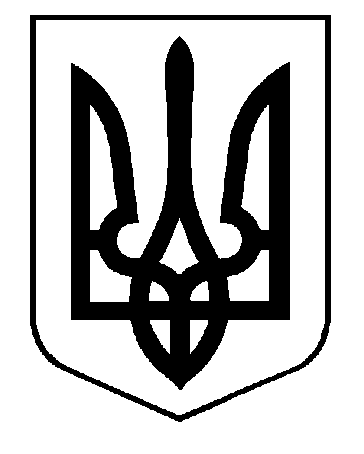 